  14. Paulus und seine Gemeinden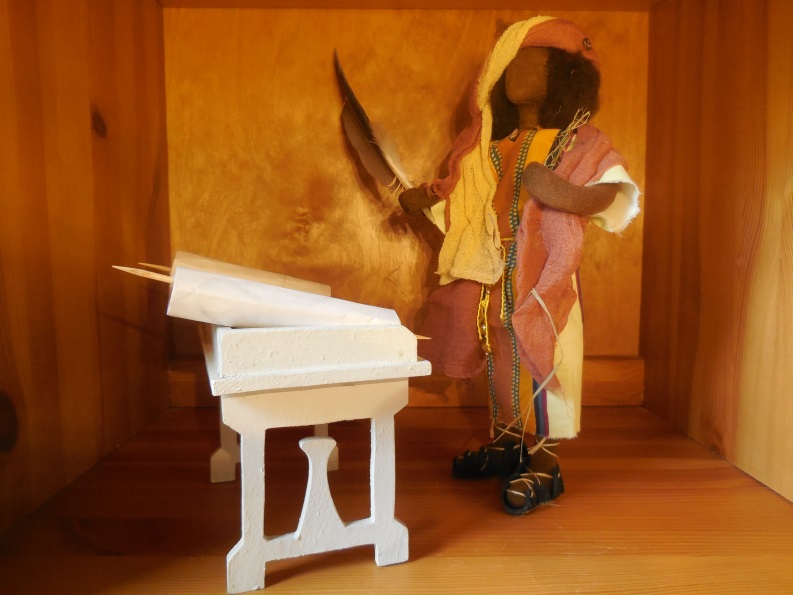 Paulus schreibt viele Briefe. Was schreibt er?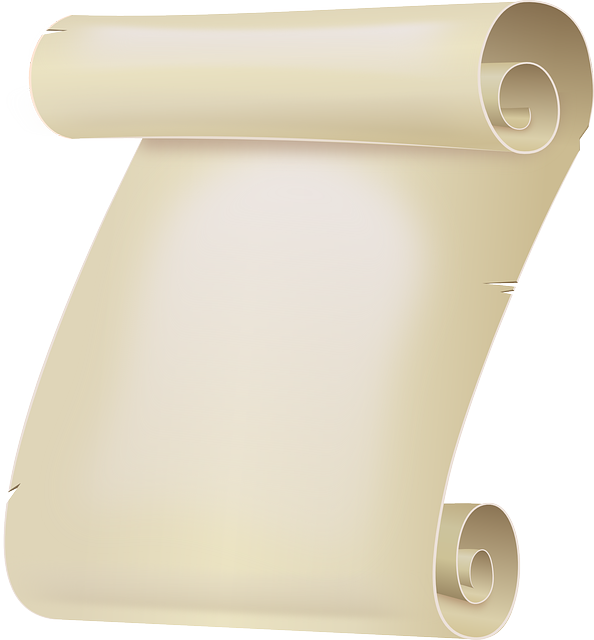 